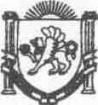 Республика КрымНижнегорский районАдминистрацияЧкаловского сельского поселенияПОСТАНОВЛЕНИЕ№16013.12.2019г.                                                                                                    с.Чкалово Об утверждении Порядка формирования перечня налоговых расходов муниципального образования Чкаловское сельское поселение Нижнегорского района Республики КрымВ соответствии с Федеральным законом от 06.10.2003 № 131-Ф3 «Об общих принципах организации местного самоуправления в Российской Федерации», со статьей 174.3 Бюджетного кодекса Российской Федерации, постановлением Правительства Российской Федерации от 22.06.2019 № 796 «Об общих требованиях к оценке налоговых расходов субъектов Российской Федерации и муниципальных образований», Уставом муниципального образования Чкаловское сельское поселение Нижнегорского района Республики Крым, Администрация Чкаловского сельского поселения Нижнегорского района Республики Крым ПОСТАНОВЛЯЕТ:1. Утвердить прилагаемый Порядок формирования перечня налоговых расходов муниципального образования Чкаловское сельское поселение Нижнегорского района Республики Крым.2. Обнародовать данное постановление на информационном стенде в помещении администрации Чкаловского сельского поселения по адресу: с.Чкалово ул.Центральная,54а  и на официальном сайте администрации в сети интернет чкаловское.рф.3.Контроль за исполнением настоящего постановления оставляю за собой.Председатель Чкаловского сельского совета – глава администрации Чкаловского сельского поселения                     									 М.Б.ХалицкаяПриложение к постановлению администрацииЧкаловского сельского поселенияНижнегорского района Республики от 13.12. 2019 года № 160Порядокформирования перечня налоговых расходов муниципального образования Чкаловское сельское поселение Нижнегорского района Республики Крым1. Общие положения1.1. Настоящий Порядок определяет процедуру формирования перечня налоговых расходов муниципального образования Чкаловское сельское поселение Нижнегорского района Республики Крым (далее – муниципальное образование).1.2. В настоящем Порядке используются следующие понятия:- налоговые расходы муниципального образования (далее - налоговые расходы);- выпадающие доходы бюджета муниципального образования, обусловленные налоговыми льготами, освобождениями и иными преференциями по налогам, предусмотренными муниципальными нормативными правовыми актами муниципального образования в качестве мер муниципальной поддержки в соответствии с целями муниципальных программ муниципального образования и (или) целями социально-экономической политики муниципального образования, не относящимися к муниципальным программам муниципального образования;- куратор налогового расхода муниципального образования (далее - куратор налогового расхода) – орган местного самоуправления муниципального образования, ответственный в соответствии с полномочиями, установленными нормативными правовыми актами муниципального образования, за достижение соответствующих налоговому расходу муниципального образования целей муниципальной программы муниципального образования и (или) целей социально-экономической политики муниципального образования, не относящихся к муниципальным программам муниципального образования;- перечень налоговых расходов муниципального образования - документ, содержащий сведения о распределении налоговых расходов муниципального образования в соответствии с целями муниципальных программ муниципального образования, структурных элементов муниципальных программ муниципального образования и (или) целями социально-экономической политики муниципального образования, не относящимися к муниципальным программам муниципального образования, а также о кураторах налоговых расходов муниципального образования.1.3. Понятия, специально не определенные в настоящем Порядке, применяются в значениях, определенных Бюджетным кодексом Российской Федерации, постановлением Правительства Российской Федерации от 22.06.2019 № 796 «Об общих требованиях к оценке налоговых расходов субъектов Российской Федерации и муниципальных образований».1.4. Перечень налоговых расходов муниципального образования формируется администрацией муниципального образования по форме согласно приложению к настоящему Порядку (далее - перечень налоговых расходов, Администрация соответственно).2. Формирование перечня налоговых расходов2.1. Проект перечня налоговых расходов на очередной финансовый год и плановый период формируется Администрацией и направляется на согласование органам местного самоуправления муниципального образования, которых в проекте перечня налоговых расходов предлагается определить кураторами налоговых расходов (далее - предлагаемые кураторы налоговых расходов), в срок до 1 сентября.2.2. Предлагаемые кураторы налоговых расходов в срок до 10 сентября:1) рассматривают проект перечня налоговых расходов на предмет предлагаемого распределения налоговых расходов в соответствии с целями муниципальных программ муниципального образования, структурных элементов муниципальных программ муниципального образования и (или) целями социально-экономической политики муниципального образования, не относящимися к муниципальным программам муниципального образования, и определения кураторов налоговых расходов (далее - распределение);2) согласовывают проект перечня налоговых расходов или направляют в Администрацию предложения по уточнению распределения с указанием муниципальной программы муниципального образования, структурного элемента муниципальной программы муниципального образования, цели социально-экономической политики муниципального образования, не относящейся к муниципальным программам муниципального образования, изменению куратора налогового расхода, к которому необходимо отнести налоговый расход, в отношении которого имеются замечания (далее - предложения). Предложение, содержащее изменение предлагаемого куратора налогового расхода, необходимо согласовать с новым куратором налогового расхода, указанным в предложении (далее - новый куратор налогового расхода).2.3. В случае если все предлагаемые кураторы налоговых расходов, новые кураторы налоговых расходов согласовали и предоставили в Администрацию проект перечня налоговых расходов в сроки, указанные в абзаце первом пункта 2.2 раздела 2 настоящего Порядка, перечень налоговых расходов считается согласованным.2.4. В случае несогласия нового и/или предлагаемого куратора налогового расхода с предложениями, поступившими в соответствии с подпунктом 2 пункта 2.2раздела 2 настоящего Порядка, Администрация в срок до 20 сентября с участием несогласного нового и/или предлагаемого куратора налогового расхода проводит согласительное совещание, на котором определяется куратор налогового расхода и/или уточнение распределения.2.5. Администрация формирует перечень налоговых расходов и размещает его в срок до 1 октября на официальном сайте Администрации в информационно-телекоммуникационной сети «Интернет» (далее - официальный сайт Администрации).2.6. В случае внесения в текущем финансовом году изменений в перечень муниципальных программ муниципального образования, структурные элементы муниципальных программ муниципального образования и (или) в случае изменения полномочий кураторов налоговых расходов, в связи с которыми возникает необходимость внесения изменений в перечень налоговых расходов, кураторы налоговых расходов в срок не позднее 10 рабочих дней со дня внесения вышеуказанных изменений направляют в Администрацию соответствующую информацию для уточнения перечня налоговых расходов и внесения соответствующих изменений.2.7. Администрация в срок не позднее 10 рабочих дней со дня получения от куратора налогового расхода информации, указанной в пункте 2.6 раздела 2 настоящего Порядка, вносит соответствующие изменения в перечень налоговых расходов и размещает уточненный перечень налоговых расходов на официальном сайте Администрации.2.8. В случае отмены налоговых льгот, освобождений и иных преференций или введения новых налоговых льгот, освобождений и иных преференций в текущем финансовом году Администрация в срок не позднее 10 рабочих дней со дня официального опубликования соответствующего муниципального нормативного правового акта муниципального образования, предусматривающего соответствующие изменения, вносит необходимые изменения в перечень налоговых расходов и размещает уточненный перечень налоговых расходов на официальном сайте Администрации.Переченьналоговых расходов муниципального образования Чкаловское сельское поселение Нижнегорского района Республики Крым на _____год и плановый период _________________ годов1Наименование налоговых льгот, освобождений и иных преференций по налогам2Нормативные правовые акты МО, их структурные единицы, которыми предусматриваются налоговые льготы, освобождения и иные преференции по налогам3Наименование налогов, по которым предусматриваются налоговые льготы, освобождения и иные преференции4Вид налоговых льгот, освобождений и иных преференций5Размер налоговой ставки, в пределах которой предоставляются налоговые льготы, освобождения и иные преференции по налогам6Дата начала действия предоставленного нормативными правовыми актами МО права на налоговые льготы, освобождения и иные преференции по налогам7Дата прекращения действия налоговых льгот, освобождений и иных преференций по налогам, установленная нормативными правовыми актами МО8Целевая категория плательщиков налогов, для которых предусмотрены налоговые льготы, освобождения и иные преференции9Условия предоставления налоговых льгот, освобождений и иных преференций для плательщиков налогов10Наименование муниципальных программ МО, в целях реализации которых предоставляются налоговые льготы, освобождения и иные преференции для плательщиков налогов11Наименование структурных элементов муниципальных программ МО, в целях реализации которых предоставляются налоговые льготы, освобождения и иные преференции для плательщиков налогов12Наименование нормативных правовых актов МО, определяющих цели социально-экономической политики МО, не относящиеся к муниципальным программам МО, в целях реализации которых предоставляются налоговые льготы, освобождения и иные преференции для плательщиков налогов13Кураторы налоговых расходов МО